Post Office- Information   www.usps.comThe proper way to address an envelope in the U.S.:Priority Mail and Flat Rate for larger envelopes and packages:**Shipping boxes are FREE for U.S. and international Flat Rate shipping** All international packages will require customs formsOther USPS shipping options:First Class InternationalLeast expensive for overseas, but weight limit is 4 lbs. (1.81 kg)Express MailFastest, most expensive option for overnight delivery in the U.S.Standard PostSlowest, but cheapest option, travels by truck or ship instead of airMedia MailFor books and recorded media ONLYOther information:If you go on vacation, you can have the post office HOLD your mail.  Use a yellow form or do it online. (search “USPS Hold Mail”).  They will deliver all the mail to you when you return from your vacation.If you move, you’ll need to fill out a Change of Address form, and the post office will forward your mail to the new address.Helpful phrases:Depending on the type of mail, additional services are available for an additional fee:Certificate of Mailing provides proof of the date a package was mailed.Certified Mail provides proof of mailing, and a delivery record. Used for serving legal documents and for sending U.S. Government classified information.Collect on Delivery (C.O.D.) allows merchants to offer customers an option to pay upon delivery, up to $1000. Includes insurance.USPS Tracking / Delivery Confirmation provides proof of delivery to sorting facilities, local post office and destination, but no signature is required.Insurance against loss or damage. Amount of coverage can be specified, up to $5,000.Registered Mail for highly valuable or irreplaceable items, and classified information.  Registered mail is transported separately from other mail, in locked containers. Tracking is included and insurance up to $25,000 is available. Restricted Delivery requires delivery to a specific person, not just to a mailbox.Return Receipt sends signature confirmation back to the sender by postcard or emailSignature Confirmation requires a delivery signature, which is kept on file. The online tracking system displays the first initial and last name of the signatory.Special Handling is for unusual items, like live animals.** You can use the Click-N-Ship option to print forms and ship from your home:  www.usps.comAlternatives to US Postal System are:  FedEx, DHL, UPS shipping companiesSievert9209 NE 37th PlBellevue, WA  98004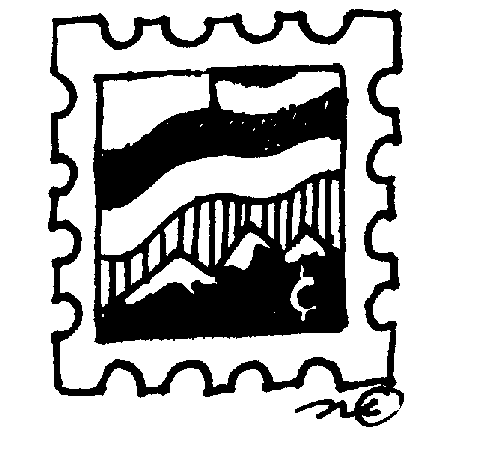 Mrs.  Pauline Hightower3458 Ridge Rd.Cincinnati, OH  45678Forever Stamps(currently 55-cents,as of January 2019)You can buy a sheet of 20 stampsOra roll of 100 stampsYou can send a letter anywhere in the U.S. with one Forever Stamp (1 oz.)Forever Stamps never expire.  Even if the price goes up, your old Forever Stamps will still be good to use any year, at any time.International Forever Stamps are also availableBasic Pricing for First-Class Mail in the U.S.:Postcards Single postcard: $0.35Letters First ounce (28 grams) $0.55 Each additional ounce: $0.15Basic Pricing for First-Class Mail International:Postcards Single postcard: $1.15Letters First ounce (28 grams) $1.15Each additional ounce: prices varyPriority Mail (U.S.)Delivery in 1, 2, or 3 daysPriced by weight and sizeInternational Priority MailUp to 70 lbs. (31.75 kg) – delivery in 6-10 business daysIncludes free trackingPriced by weight and sizePriority Mail Flat Rate (U.S.)One price for as much as you can fit in the provided boxsmall box (very small)medium boxlarge box (it’s actually not very large)International Priority Mail Flat RateOne price for as much as you can fit in the provided box, within certain weight limits. Price varies depending what country you’re shipping to.small box (up to 4 lbs. or 1.81 kg)medium box (up to 20 lbs. or 9 kg)large box (up to 20 lbs. or 9 kg)Things you might say:Things the postal clerk might ask:I’d like to mail this package.How much will it cost to mail this to _____?What’s the cheapest way to send it?How long will it take to get there?What’s the fastest way to send it?I’d like to buy some stamps.Anything liquid, breakable, or perishable?Any explosives or hazardous substances?Would you like insurance or delivery confirmation?Need any stamps today?How’d you like to pay for that?